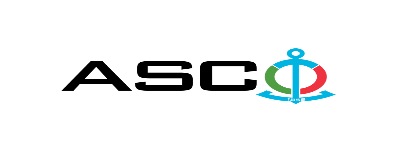 “AZƏRBAYCAN XƏZƏR DƏNİZ GƏMİÇİLİYİ” QAPALI SƏHMDAR CƏMİYYƏTİNİN№ AM131/2023 nömrəli 02.11.2023-cü il tarixində boya qatqılarının satınalınması  məqsədilə keçirdiyiAÇIQ MÜSABİQƏNİN QALİBİ HAQQINDA BİLDİRİŞ                                                              “AXDG” QSC-nin Satınalmalar KomitəsiSatınalma müqaviləsinin predmetiBoya qatqılarının satınalınması  Qalib gəlmiş şirkətin (və ya fiziki şəxsin) adıKila Group MMC Müqavilənin qiyməti51493.09 AZNMalların tədarük şərtləri (İncotresm-2010) və müddəti                                     DDPİş və ya xidmətlərin yerinə yetirilməsi müddəti15 GÜN ƏRZİNDƏ